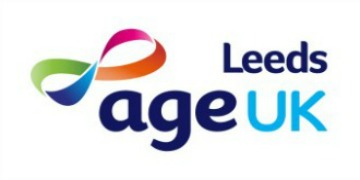 Attendance Allowance Volunteers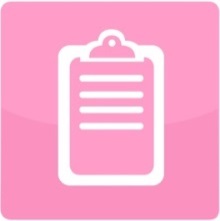 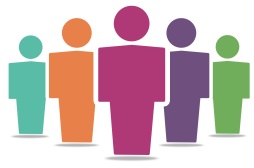 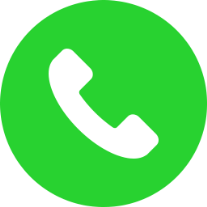 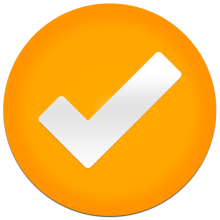 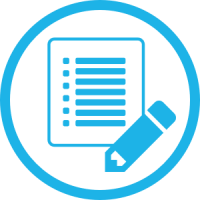 